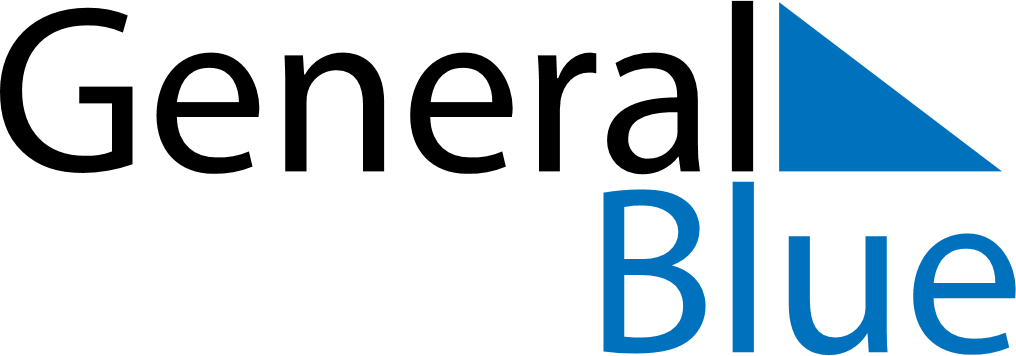 July 2029July 2029July 2029July 2029July 2029July 2029New ZealandNew ZealandNew ZealandNew ZealandNew ZealandNew ZealandMondayTuesdayWednesdayThursdayFridaySaturdaySunday12345678Matariki910111213141516171819202122232425262728293031NOTES